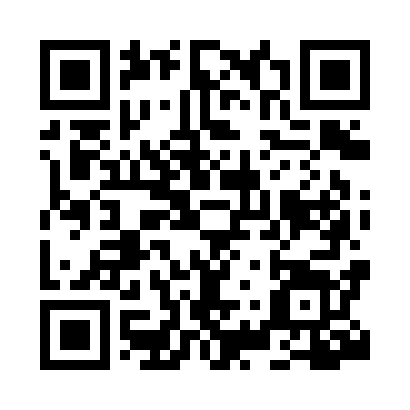 Prayer times for Boulia, AustraliaWed 1 May 2024 - Fri 31 May 2024High Latitude Method: NonePrayer Calculation Method: Muslim World LeagueAsar Calculation Method: ShafiPrayer times provided by https://www.salahtimes.comDateDayFajrSunriseDhuhrAsrMaghribIsha1Wed5:447:0012:373:516:157:272Thu5:447:0012:373:506:147:263Fri5:447:0112:373:506:137:264Sat5:457:0112:373:496:137:255Sun5:457:0212:373:496:127:256Mon5:457:0212:373:496:127:247Tue5:467:0312:373:486:117:248Wed5:467:0312:373:486:117:239Thu5:467:0312:373:476:107:2310Fri5:477:0412:373:476:097:2211Sat5:477:0412:373:476:097:2212Sun5:477:0512:373:466:087:2213Mon5:487:0512:373:466:087:2114Tue5:487:0612:373:466:087:2115Wed5:487:0612:373:456:077:2116Thu5:497:0712:373:456:077:2017Fri5:497:0712:373:456:067:2018Sat5:497:0812:373:446:067:2019Sun5:507:0812:373:446:067:1920Mon5:507:0812:373:446:057:1921Tue5:507:0912:373:446:057:1922Wed5:517:0912:373:436:057:1923Thu5:517:1012:373:436:047:1924Fri5:517:1012:373:436:047:1825Sat5:527:1112:373:436:047:1826Sun5:527:1112:373:436:047:1827Mon5:537:1212:383:426:037:1828Tue5:537:1212:383:426:037:1829Wed5:537:1212:383:426:037:1830Thu5:547:1312:383:426:037:1831Fri5:547:1312:383:426:037:18